Развитие творческих способностей школьников  на уроках геометрии 8 класса. Урок по теме: «Площадь треугольника»Семенова Анна Николаевна, Шаповал Светлана Александровна,учителя математики МАОУ «Гимназия «Гармония»,Великий Новгород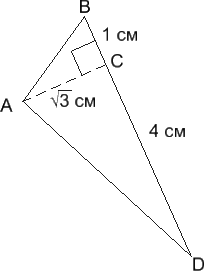 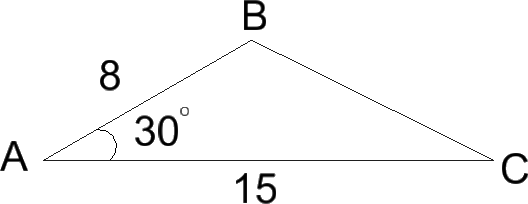 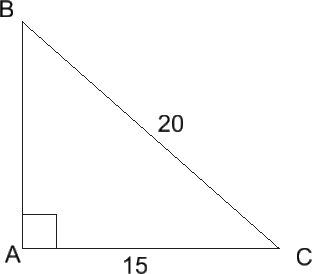 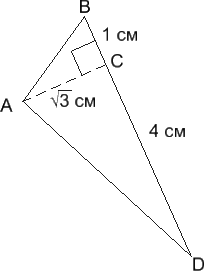 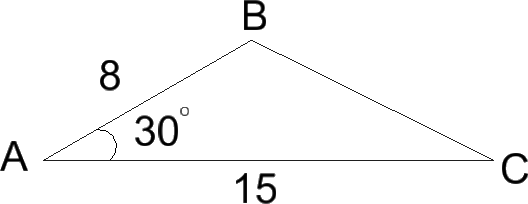 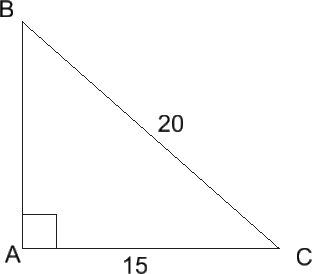 КАРТА САМОАНАЛИЗА УРОКА:Литература:«Геометрия». Рабочая программа к учебнику Л.С.Атанасяна и других. 7-9 классы [В.Ф.Бутузов]. – М.: Просвещение, 2013. – 31с.Примерная основная образовательная программа образовательного учреждения. Основная школа. Серия: Стандарты второго поколения М: Просвещение. 2011 – 352с.Примерные программы по учебным предметам. Математика 5-9 классы	- 3-е издание, переработанное – М. Просвещение. 2011 – 64с (Стандарты второго поколения)Развитие критического мышления на уроке: пособие для учителей общеобразовательных учреждений/С.И. Заир-Бек, И.В. Муштавинская. – 2-е издание, дораб. – М. :Просвещение,2011 – 223 с.Федеральный государственный образовательный стандарт основного общего образования (Министерство образования и науки Российской Федерации. М. Просвещение. 2011 – 48с (Стандарты второго поколения)Геометрия, 7 – 9: учеб.для общеобразоват. учреждений/ [Л.С.Атанасян, В.Ф.Бутузов, С.Б.Кадомцев и др.]. – 17 –е изд. - М.: Просвещение, 2007. – 384с.ПредметГЕОМЕТРИЯ, 8 класс (УМК Атанасян Л.С.)Тема урока«Площадь треугольника»Цель (развивающая)Создание условий для развития познавательных универсальных учебных действий (самостоятельное создание алгоритмов деятельности при решении проблем; постановка и формулирование проблемы) средствами технологии развития критического мышления.Задачи урокаРасширить понятийную базу учащихся за счет включения в нее новых элементов – формулы площади треугольника.Учить аргументировать и отстаивать свою точку зрения при решении геометрических заданий, используя ранее изученную теорию по теме: «Треугольник», формулы периметра и площади треугольника.Развивать умение выделять существенную информацию, выдвигать гипотезу и обосновывать ее, извлекать необходимую информацию для решения нового вида задач.                       Воспитывать способность к самооценке, умение работать в группе	Этап урока (системно-деятельностный подход)Методический инструментарийХод урокаСТАДИЯ ВЫЗОВАЗадачи: актуализация имеющихся у учащихся знаний, пробуждение познавательного интереса, определение темы и цели урока, определение затрудненийСТАДИЯ ВЫЗОВАЗадачи: актуализация имеющихся у учащихся знаний, пробуждение познавательного интереса, определение темы и цели урока, определение затрудненийСТАДИЯ ВЫЗОВАЗадачи: актуализация имеющихся у учащихся знаний, пробуждение познавательного интереса, определение темы и цели урока, определение затруднений1.Самоопределение-Геометрия полна приключений, потому что за каждой задачей скрывается приключение мысли. Решить задачу – это значит пережить приключение. (В.к учебной деятельности«Подводящий диалог»«Кроссворд»«Подводящий диалог»Произволов)Как вы относитесь к этим словам, согласны, или нет? Объясните, почему?-Сегодня на уроке геометрии, участвуя в анализе проблемы, я, надеюсь, что каждый из вас поучаствует в небольшом приключении мысли! Итак, начинаем работу.Ребята, мы с вами очень часто разгадываем кроссворд, а пробовали ли вы когда – нибудь составлять его сами? На доске изображён кроссворд, ваша задача заключается в том, чтобы составить вопросы для данного кроссворда.Кроссворд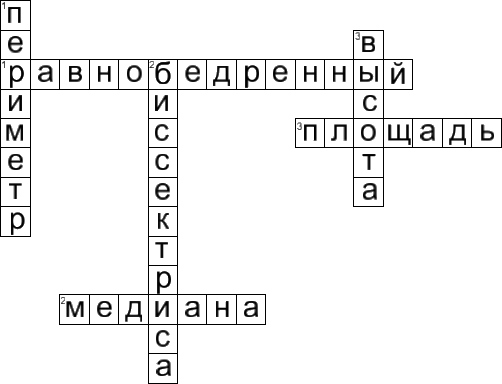 -по вертикали: 1)сумма длин трёх сторон треугольника; 2) отрезок биссектрисы угла треугольника, соединяющий вершину треугольника с точкой противоположной стороны; 3)перпендикуляр, проведённый из вершины треугольника к прямой, содержащей противоположную сторону;по горизонтали: 1) треугольник, у которого две стороны равны; 2) отрезок, соединяющий вершину треугольника с серединой противоположной стороны;3)затрудняюсь сформулировать определение площади.На какое понятие вам не удалось сформулировать вопроса? (Площадь треугольника)Этой проблемой мы и будем сегодня заниматься.Молодцы.-по вертикали: 1)сумма длин трёх сторон треугольника; 2) отрезок биссектрисы угла треугольника, соединяющий вершину треугольника с точкой противоположной стороны; 3)перпендикуляр, проведённый из вершины треугольника к прямой, содержащей противоположную сторону;по горизонтали: 1) треугольник, у которого две стороны равны; 2) отрезок, соединяющий вершину треугольника с серединой противоположной стороны;3)затрудняюсь сформулировать определение площади.На какое понятие вам не удалось сформулировать вопроса? (Площадь треугольника)Этой проблемой мы и будем сегодня заниматься.Молодцы.-по вертикали: 1)сумма длин трёх сторон треугольника; 2) отрезок биссектрисы угла треугольника, соединяющий вершину треугольника с точкой противоположной стороны; 3)перпендикуляр, проведённый из вершины треугольника к прямой, содержащей противоположную сторону;по горизонтали: 1) треугольник, у которого две стороны равны; 2) отрезок, соединяющий вершину треугольника с серединой противоположной стороны;3)затрудняюсь сформулировать определение площади.На какое понятие вам не удалось сформулировать вопроса? (Площадь треугольника)Этой проблемой мы и будем сегодня заниматься.Молодцы.-по вертикали: 1)сумма длин трёх сторон треугольника; 2) отрезок биссектрисы угла треугольника, соединяющий вершину треугольника с точкой противоположной стороны; 3)перпендикуляр, проведённый из вершины треугольника к прямой, содержащей противоположную сторону;по горизонтали: 1) треугольник, у которого две стороны равны; 2) отрезок, соединяющий вершину треугольника с серединой противоположной стороны;3)затрудняюсь сформулировать определение площади.На какое понятие вам не удалось сформулировать вопроса? (Площадь треугольника)Этой проблемой мы и будем сегодня заниматься.Молодцы.-по вертикали: 1)сумма длин трёх сторон треугольника; 2) отрезок биссектрисы угла треугольника, соединяющий вершину треугольника с точкой противоположной стороны; 3)перпендикуляр, проведённый из вершины треугольника к прямой, содержащей противоположную сторону;по горизонтали: 1) треугольник, у которого две стороны равны; 2) отрезок, соединяющий вершину треугольника с серединой противоположной стороны;3)затрудняюсь сформулировать определение площади.На какое понятие вам не удалось сформулировать вопроса? (Площадь треугольника)Этой проблемой мы и будем сегодня заниматься.Молодцы.2. Актуализация знаний и фиксация затруднений в пробномдействии.«Подводящий диалог»«Кроссворд»«Рефлексивный лист»Обратите внимание на заполненный кроссворд.-- Какая фигура называется треугольником? (геометрическая фигура, образованная тремя отрезками, которые соединяют три точки, не лежащие на одной прямой)Какие виды треугольников вы знаете? (по сторонам: равнобедренный, равносторонний; по углам: остроугольный, тупоугольный, прямоугольный)Какие ещё факты по теме: «Треугольник» вы знаете? (признаки равенства треугольников)Сформулируйте их.Оцените свои знания и умения с помощью «Рефлексивного листа» на данном этапе работы.Обратите внимание на заполненный кроссворд.-- Какая фигура называется треугольником? (геометрическая фигура, образованная тремя отрезками, которые соединяют три точки, не лежащие на одной прямой)Какие виды треугольников вы знаете? (по сторонам: равнобедренный, равносторонний; по углам: остроугольный, тупоугольный, прямоугольный)Какие ещё факты по теме: «Треугольник» вы знаете? (признаки равенства треугольников)Сформулируйте их.Оцените свои знания и умения с помощью «Рефлексивного листа» на данном этапе работы.Обратите внимание на заполненный кроссворд.-- Какая фигура называется треугольником? (геометрическая фигура, образованная тремя отрезками, которые соединяют три точки, не лежащие на одной прямой)Какие виды треугольников вы знаете? (по сторонам: равнобедренный, равносторонний; по углам: остроугольный, тупоугольный, прямоугольный)Какие ещё факты по теме: «Треугольник» вы знаете? (признаки равенства треугольников)Сформулируйте их.Оцените свои знания и умения с помощью «Рефлексивного листа» на данном этапе работы.Обратите внимание на заполненный кроссворд.-- Какая фигура называется треугольником? (геометрическая фигура, образованная тремя отрезками, которые соединяют три точки, не лежащие на одной прямой)Какие виды треугольников вы знаете? (по сторонам: равнобедренный, равносторонний; по углам: остроугольный, тупоугольный, прямоугольный)Какие ещё факты по теме: «Треугольник» вы знаете? (признаки равенства треугольников)Сформулируйте их.Оцените свои знания и умения с помощью «Рефлексивного листа» на данном этапе работы.Обратите внимание на заполненный кроссворд.-- Какая фигура называется треугольником? (геометрическая фигура, образованная тремя отрезками, которые соединяют три точки, не лежащие на одной прямой)Какие виды треугольников вы знаете? (по сторонам: равнобедренный, равносторонний; по углам: остроугольный, тупоугольный, прямоугольный)Какие ещё факты по теме: «Треугольник» вы знаете? (признаки равенства треугольников)Сформулируйте их.Оцените свои знания и умения с помощью «Рефлексивного листа» на данном этапе работы.2. Актуализация знаний и фиксация затруднений в пробномдействии.«Подводящий диалог»«Кроссворд»«Рефлексивный лист»Критерии: знания и умениязнаю/не знаюумею/не умею2. Актуализация знаний и фиксация затруднений в пробномдействии.«Подводящий диалог»«Кроссворд»«Рефлексивный лист»Определение треугольника2. Актуализация знаний и фиксация затруднений в пробномдействии.«Подводящий диалог»«Кроссворд»«Рефлексивный лист»Виды треугольников2. Актуализация знаний и фиксация затруднений в пробномдействии.«Подводящий диалог»«Кроссворд»«Рефлексивный лист»Определение биссектрисы, медианы, высоты2. Актуализация знаний и фиксация затруднений в пробномдействии.«Подводящий диалог»«Кроссворд»«Рефлексивный лист»Признаки равенства треугольников2. Актуализация знаний и фиксация затруднений в пробномдействии.«Подводящий диалог»«Кроссворд»«Рефлексивный лист»Формула периметра треугольника2. Актуализация знаний и фиксация затруднений в пробномдействии.«Подводящий диалог»«Кроссворд»«Рефлексивный лист»Формула площадитреугольника3. Построениепроекта выхода из затруднения«Определяем тему урока»«Эпиграф»«Определяем цель урока»«Составление плана»-Сформулируйте тему урока («Площадь треугольника»)Эпиграфом нашего с вами сегодняшнего урока я хочу предложить слова французского математика Блез Паскаля «Величие человека - в егоспособности мыслить»Как вы понимаете эти слова?Сформулируйте цель урока, помогут вам в этом слова – «целевые опоры»:Узнать: ………………… Уметь: ………………... Применять: …………..-Запишите в тетрадь число и тему урока.Что вам может помочь в достижении цели? (уже известные теоремы и формулы)Как вы думаете, что вам необходимо сделать, чтобы достичь цели урока (вывести формулу площади треугольника и научиться применять эту формулу при решении геометрических задач).СТАДИЯ ОСМЫСЛЕНИЯЗадачи: получение новых знаний и соотнесение их с полученными раннее, формулирование собственного мнения по теме в виде нового правилаСТАДИЯ ОСМЫСЛЕНИЯЗадачи: получение новых знаний и соотнесение их с полученными раннее, формулирование собственного мнения по теме в виде нового правилаСТАДИЯ ОСМЫСЛЕНИЯЗадачи: получение новых знаний и соотнесение их с полученными раннее, формулирование собственного мнения по теме в виде нового правила4. Реализация построенного проекта«Группировка»«Исследовательская задача»- Для реализации вашего плана я предлагаю вам работу в парах, затем вы разворачиваетесь к соседней парте и уже работаете вчетвером. На столе лежит лист с текстом задачи, вы выполняете данную задачу в парах, группах. Затем представитель одной из групп защищает проект, остальные дополняют его.Задача:Дан параллелограмм АВСД. Найдите площади треугольников АВС и АСД, если известно, что высота, проведённая к стороне АД равна 4, а сторона АД равна 6.4. Реализация построенного проекта«Группировка»«Исследовательская задача»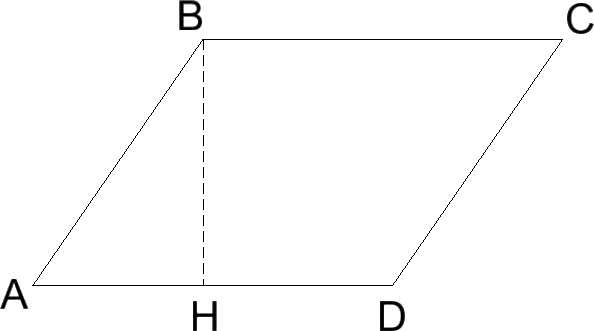 «Произносим теорему»«Рефлексивный лист»Вы выяснили, что площадитреугольников АВС и АСД равны.Исходя из этого, докажите чему равна площадь треугольника.Сформулируйте теорему о площади треугольника (площадь треугольника равна половине произведения основания на высоту)-Что является результатом вашей деятельности? (мы получили доказательство теоремы о площади треугольника)Какие этапы решения задачи вызвали у вас затруднения? (учащиеся отвечают на поставленный вопрос)Оцените свои знания и умения с помощью «Рефлексивного листа» на данном этапе работы.5. Первичное закрепление во внешней речи«Решение упражнений и задач»Что необходимо сделать, чтобы научиться применять теорему о площади треугольника?Для этой цели решите следующие задачи по готовым чертежам. Решаете в парах, каждый проговаривает соседу решение задач. Далее идёт обсуждение задач в коллективной форме.«Рефлексивный лист»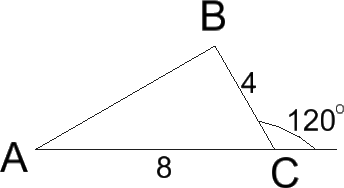 Какие затруднения возникли при решении задачи?Оцените свои знания и умения с помощью «Рефлексивного листа» на данном этапе работы.Какие затруднения возникли при решении задачи?Оцените свои знания и умения с помощью «Рефлексивного листа» на данном этапе работы.Какие затруднения возникли при решении задачи?Оцените свои знания и умения с помощью «Рефлексивного листа» на данном этапе работы.Какие затруднения возникли при решении задачи?Оцените свои знания и умения с помощью «Рефлексивного листа» на данном этапе работы.Какие затруднения возникли при решении задачи?Оцените свои знания и умения с помощью «Рефлексивного листа» на данном этапе работы.«Рефлексивный лист»Критерии: знания и умениязнаю/не знаюумею/не умею«Рефлексивный лист»Определение треугольника«Рефлексивный лист»Виды треугольников«Рефлексивный лист»Определение биссектрисы, медианы, высоты«Рефлексивный лист»Признаки равенства треугольников«Рефлексивный лист»Формула периметра треугольника«Рефлексивный лист»Формула площади треугольника6.Самостоятельная работа ссамопроверкой по эталону«Самостоятельная работа»«Рефлексия»«Рефлексивный лист»Я вам предлагаю самостоятельную работу.Задача:Две стороны треугольника равны 7,5 см и 3,2 см. Высота, проведённая к большей стороне, равна 2,4 см. Найдите высоту, проведённую к меньшей из данных сторон.После того, как обучающиеся выполнили решение задачи самостоятельно, учитель выдаёт листы самоконтроля.После самопроверки самостоятельной работы организуется рефлексия: выясняется, какие ошибки были допущены, делается их анализ и исправление.-В чем было затруднение? Назовите причины затруднений?Оцените свои знания и умения с помощью «Рефлексивного листа» на данном этапе работы.Я вам предлагаю самостоятельную работу.Задача:Две стороны треугольника равны 7,5 см и 3,2 см. Высота, проведённая к большей стороне, равна 2,4 см. Найдите высоту, проведённую к меньшей из данных сторон.После того, как обучающиеся выполнили решение задачи самостоятельно, учитель выдаёт листы самоконтроля.После самопроверки самостоятельной работы организуется рефлексия: выясняется, какие ошибки были допущены, делается их анализ и исправление.-В чем было затруднение? Назовите причины затруднений?Оцените свои знания и умения с помощью «Рефлексивного листа» на данном этапе работы.Я вам предлагаю самостоятельную работу.Задача:Две стороны треугольника равны 7,5 см и 3,2 см. Высота, проведённая к большей стороне, равна 2,4 см. Найдите высоту, проведённую к меньшей из данных сторон.После того, как обучающиеся выполнили решение задачи самостоятельно, учитель выдаёт листы самоконтроля.После самопроверки самостоятельной работы организуется рефлексия: выясняется, какие ошибки были допущены, делается их анализ и исправление.-В чем было затруднение? Назовите причины затруднений?Оцените свои знания и умения с помощью «Рефлексивного листа» на данном этапе работы.Я вам предлагаю самостоятельную работу.Задача:Две стороны треугольника равны 7,5 см и 3,2 см. Высота, проведённая к большей стороне, равна 2,4 см. Найдите высоту, проведённую к меньшей из данных сторон.После того, как обучающиеся выполнили решение задачи самостоятельно, учитель выдаёт листы самоконтроля.После самопроверки самостоятельной работы организуется рефлексия: выясняется, какие ошибки были допущены, делается их анализ и исправление.-В чем было затруднение? Назовите причины затруднений?Оцените свои знания и умения с помощью «Рефлексивного листа» на данном этапе работы.Я вам предлагаю самостоятельную работу.Задача:Две стороны треугольника равны 7,5 см и 3,2 см. Высота, проведённая к большей стороне, равна 2,4 см. Найдите высоту, проведённую к меньшей из данных сторон.После того, как обучающиеся выполнили решение задачи самостоятельно, учитель выдаёт листы самоконтроля.После самопроверки самостоятельной работы организуется рефлексия: выясняется, какие ошибки были допущены, делается их анализ и исправление.-В чем было затруднение? Назовите причины затруднений?Оцените свои знания и умения с помощью «Рефлексивного листа» на данном этапе работы.6.Самостоятельная работа ссамопроверкой по эталону«Самостоятельная работа»«Рефлексия»«Рефлексивный лист»Критерии: знания и умениязнаю/не знаюумею/не умею6.Самостоятельная работа ссамопроверкой по эталону«Самостоятельная работа»«Рефлексия»«Рефлексивный лист»Определение треугольникаВиды треугольниковОпределение биссектрисы, медианы, высотыПризнаки равенства треугольниковФормула периметра треугольникаФормула площади треугольника7. Включение в систему знаний и повторение«Самостоятельная работа»«Рефлексивный лист»Вы открыли новое знание. Какой следующий шаг вашей деятельности? (Применить новое знание для решения задач)Правильно. Для этого предлагаю решить задачу.Задача:Площадь прямоугольного треугольника равна 320 см2. Найдите егокатеты, если отношение их длин равно 5.8У доски (с обратной стороны) решают 2 ученика, остальные - в тетрадях. Послечего осуществляем проверку решения данной задачи.Какие затруднения возникли при решении задачи?Поднимите руки, кто самостоятельно и верно выполнил задание?Оцените свои знания и умения с помощью «Рефлексивного листа» на данном этапе работы.Вы открыли новое знание. Какой следующий шаг вашей деятельности? (Применить новое знание для решения задач)Правильно. Для этого предлагаю решить задачу.Задача:Площадь прямоугольного треугольника равна 320 см2. Найдите егокатеты, если отношение их длин равно 5.8У доски (с обратной стороны) решают 2 ученика, остальные - в тетрадях. Послечего осуществляем проверку решения данной задачи.Какие затруднения возникли при решении задачи?Поднимите руки, кто самостоятельно и верно выполнил задание?Оцените свои знания и умения с помощью «Рефлексивного листа» на данном этапе работы.Вы открыли новое знание. Какой следующий шаг вашей деятельности? (Применить новое знание для решения задач)Правильно. Для этого предлагаю решить задачу.Задача:Площадь прямоугольного треугольника равна 320 см2. Найдите егокатеты, если отношение их длин равно 5.8У доски (с обратной стороны) решают 2 ученика, остальные - в тетрадях. Послечего осуществляем проверку решения данной задачи.Какие затруднения возникли при решении задачи?Поднимите руки, кто самостоятельно и верно выполнил задание?Оцените свои знания и умения с помощью «Рефлексивного листа» на данном этапе работы.Вы открыли новое знание. Какой следующий шаг вашей деятельности? (Применить новое знание для решения задач)Правильно. Для этого предлагаю решить задачу.Задача:Площадь прямоугольного треугольника равна 320 см2. Найдите егокатеты, если отношение их длин равно 5.8У доски (с обратной стороны) решают 2 ученика, остальные - в тетрадях. Послечего осуществляем проверку решения данной задачи.Какие затруднения возникли при решении задачи?Поднимите руки, кто самостоятельно и верно выполнил задание?Оцените свои знания и умения с помощью «Рефлексивного листа» на данном этапе работы.Вы открыли новое знание. Какой следующий шаг вашей деятельности? (Применить новое знание для решения задач)Правильно. Для этого предлагаю решить задачу.Задача:Площадь прямоугольного треугольника равна 320 см2. Найдите егокатеты, если отношение их длин равно 5.8У доски (с обратной стороны) решают 2 ученика, остальные - в тетрадях. Послечего осуществляем проверку решения данной задачи.Какие затруднения возникли при решении задачи?Поднимите руки, кто самостоятельно и верно выполнил задание?Оцените свои знания и умения с помощью «Рефлексивного листа» на данном этапе работы.7. Включение в систему знаний и повторение«Самостоятельная работа»«Рефлексивный лист»Критерии: знания и умениязнаю/не знаюумею/не умею7. Включение в систему знаний и повторение«Самостоятельная работа»«Рефлексивный лист»Определение треугольника7. Включение в систему знаний и повторение«Самостоятельная работа»«Рефлексивный лист»Виды треугольников7. Включение в систему знаний и повторение«Самостоятельная работа»«Рефлексивный лист»Определение биссектрисы, медианы, высоты7. Включение в систему знаний и повторение«Самостоятельная работа»«Рефлексивный лист»Признаки равенства треугольников7. Включение в систему знаний и повторение«Самостоятельная работа»«Рефлексивный лист»Формула периметра треугольника7. Включение в систему знаний и повторение«Самостоятельная работа»«Рефлексивный лист»Формула площади треугольникаРЕФЛЕКСИЯЗадачи: обобщение изученного, выводы, анализ результатов деятельности на урокеРЕФЛЕКСИЯЗадачи: обобщение изученного, выводы, анализ результатов деятельности на урокеРЕФЛЕКСИЯЗадачи: обобщение изученного, выводы, анализ результатов деятельности на урокеРЕФЛЕКСИЯЗадачи: обобщение изученного, выводы, анализ результатов деятельности на урокеРЕФЛЕКСИЯЗадачи: обобщение изученного, выводы, анализ результатов деятельности на урокеРЕФЛЕКСИЯЗадачи: обобщение изученного, выводы, анализ результатов деятельности на урокеРЕФЛЕКСИЯЗадачи: обобщение изученного, выводы, анализ результатов деятельности на уроке8. Рефлексия деятельности на уроке«Возврат к теме и целям»Над какой темой мы работали, какие цели ставили на уроке?Вы достигли цели?Сформулируйте теорему о площади треугольника (площадь треугольника равна половине произведению его основания на высоту).-А сейчас я вам предлагаю окончательно оценить свою работу на уроке, исходяиз целей урока. На «Рефлексивном листе» поставьте себе «+» или «-» поНад какой темой мы работали, какие цели ставили на уроке?Вы достигли цели?Сформулируйте теорему о площади треугольника (площадь треугольника равна половине произведению его основания на высоту).-А сейчас я вам предлагаю окончательно оценить свою работу на уроке, исходяиз целей урока. На «Рефлексивном листе» поставьте себе «+» или «-» поНад какой темой мы работали, какие цели ставили на уроке?Вы достигли цели?Сформулируйте теорему о площади треугольника (площадь треугольника равна половине произведению его основания на высоту).-А сейчас я вам предлагаю окончательно оценить свою работу на уроке, исходяиз целей урока. На «Рефлексивном листе» поставьте себе «+» или «-» поНад какой темой мы работали, какие цели ставили на уроке?Вы достигли цели?Сформулируйте теорему о площади треугольника (площадь треугольника равна половине произведению его основания на высоту).-А сейчас я вам предлагаю окончательно оценить свою работу на уроке, исходяиз целей урока. На «Рефлексивном листе» поставьте себе «+» или «-» поНад какой темой мы работали, какие цели ставили на уроке?Вы достигли цели?Сформулируйте теорему о площади треугольника (площадь треугольника равна половине произведению его основания на высоту).-А сейчас я вам предлагаю окончательно оценить свою работу на уроке, исходяиз целей урока. На «Рефлексивном листе» поставьте себе «+» или «-» поВ течение всего урока«Рефлексивный лист»«Рефлексивный лист»пунктам, если у вас есть изменения в самооценке, можно исправить в зависимости от знаний и умений на конец урока.- Вы все сегодня хорошо потрудились, скажем друг другу спасибо.Домашнее задание«Дифференциро- ванное домашнее задание»- Исходя из затруднений, вызванных данной темой, из предложенных номеров домашнего задания выберите минимум два, каждый номер соответствует определённой задаче, решённой на уроке. У кого нет затруднений, выбирает любые два задания. Можно выполнить все задания.№468№469№471№472Этапы урокаЗадачиМетоды и приёмыФормы работыПланируемые результатыПланируемые результатыПланируемые результатыЭтапы урокаЗадачиМетоды и приёмыФормы работыМетапредметныеПредметныеПредметныеСтадия вызоваСтадия вызоваСтадия вызоваСтадия вызоваСтадия вызоваСтадия вызоваСтадия вызова1.Самоопределени е к учебной деятельности.Актуализация имеющихся у учащихся«Подводящий диалог»«Кроссворд»фронтальнаяЛичностные УУД: смыслообразование, т.е. установлениеЛичностные УУД: смыслообразование, т.е. установлениеОтработка понятия: треугольник.биссектриса, медиана, высота.2. Актуализация и знаний и фиксация затруднений.знаний, пробуждение познавательного интереса, определение затруднений, определение темы и цели урока.«Подведение к проблеме»«Определи тему и цель урока»«Эпиграф»«Составление плана»обучающимися связи между целью учебной деятельности и её мотивом, другими словами, между результатом учения и тем, что побуждает к деятельности, ради чего она осуществляется.Логические УУД: анализ объектов с целью выделения признаков.Познавательные УУД:структурированиезнанийобучающимися связи между целью учебной деятельности и её мотивом, другими словами, между результатом учения и тем, что побуждает к деятельности, ради чего она осуществляется.Логические УУД: анализ объектов с целью выделения признаков.Познавательные УУД:структурированиезнанийобучающимися связи между целью учебной деятельности и её мотивом, другими словами, между результатом учения и тем, что побуждает к деятельности, ради чего она осуществляется.Логические УУД: анализ объектов с целью выделения признаков.Познавательные УУД:структурированиезнанийПовторение видов треугольников, признаков равенства треугольников, формулы периметра треугольника.Формулировка темы и цели урока.3.Построение проекта выхода из затруднений.знаний, пробуждение познавательного интереса, определение затруднений, определение темы и цели урока.«Подведение к проблеме»«Определи тему и цель урока»«Эпиграф»«Составление плана»обучающимися связи между целью учебной деятельности и её мотивом, другими словами, между результатом учения и тем, что побуждает к деятельности, ради чего она осуществляется.Логические УУД: анализ объектов с целью выделения признаков.Познавательные УУД:структурированиезнанийобучающимися связи между целью учебной деятельности и её мотивом, другими словами, между результатом учения и тем, что побуждает к деятельности, ради чего она осуществляется.Логические УУД: анализ объектов с целью выделения признаков.Познавательные УУД:структурированиезнанийобучающимися связи между целью учебной деятельности и её мотивом, другими словами, между результатом учения и тем, что побуждает к деятельности, ради чего она осуществляется.Логические УУД: анализ объектов с целью выделения признаков.Познавательные УУД:структурированиезнанийПовторение видов треугольников, признаков равенства треугольников, формулы периметра треугольника.Формулировка темы и цели урока.Стадия осмысленияСтадия осмысленияСтадия осмысленияСтадия осмысленияСтадия осмысленияСтадия осмысленияСтадия осмысленияСтадия осмысления1.Реализация построения проекта.Получение новых знаний и соотнесение их с полученными ранее, формулировани е собственного мнения по теме в виде новой теоремы (формула), тренировка способностей в умении использоватьформулу для«Группировка»«Исследовательска я задача»«Произносим теорему» Решение упражнений и задач.Самостоятельная работаФронтальная Групповая индивидуальнаяФронтальная Групповая индивидуальнаяПознавательные УУД:Самостоятельное выделение и формулирование цели, самостоятельное создание алгоритмов деятельности, осознание и произвольное построение речевого высказывания,умениеВывод доказательства теоремы (площадь треугольника), усвоение учащимися теоремы (формулы).Отработка навыков применения формулы для вычисления площади треугольника.Вывод доказательства теоремы (площадь треугольника), усвоение учащимися теоремы (формулы).Отработка навыков применения формулы для вычисления площади треугольника.2.Первичное закрепление во внешней речи.Получение новых знаний и соотнесение их с полученными ранее, формулировани е собственного мнения по теме в виде новой теоремы (формула), тренировка способностей в умении использоватьформулу для«Группировка»«Исследовательска я задача»«Произносим теорему» Решение упражнений и задач.Самостоятельная работаФронтальная Групповая индивидуальнаяФронтальная Групповая индивидуальнаяПознавательные УУД:Самостоятельное выделение и формулирование цели, самостоятельное создание алгоритмов деятельности, осознание и произвольное построение речевого высказывания,умениеВывод доказательства теоремы (площадь треугольника), усвоение учащимися теоремы (формулы).Отработка навыков применения формулы для вычисления площади треугольника.Вывод доказательства теоремы (площадь треугольника), усвоение учащимися теоремы (формулы).Отработка навыков применения формулы для вычисления площади треугольника.3.Самостоятельная работа с самопроверкой по эталону.Получение новых знаний и соотнесение их с полученными ранее, формулировани е собственного мнения по теме в виде новой теоремы (формула), тренировка способностей в умении использоватьформулу для«Группировка»«Исследовательска я задача»«Произносим теорему» Решение упражнений и задач.Самостоятельная работаФронтальная Групповая индивидуальнаяФронтальная Групповая индивидуальнаяПознавательные УУД:Самостоятельное выделение и формулирование цели, самостоятельное создание алгоритмов деятельности, осознание и произвольное построение речевого высказывания,умениеВывод доказательства теоремы (площадь треугольника), усвоение учащимися теоремы (формулы).Отработка навыков применения формулы для вычисления площади треугольника.Вывод доказательства теоремы (площадь треугольника), усвоение учащимися теоремы (формулы).Отработка навыков применения формулы для вычисления площади треугольника.4.Включение в систему знаний и повторение.Получение новых знаний и соотнесение их с полученными ранее, формулировани е собственного мнения по теме в виде новой теоремы (формула), тренировка способностей в умении использоватьформулу для«Группировка»«Исследовательска я задача»«Произносим теорему» Решение упражнений и задач.Самостоятельная работаФронтальная Групповая индивидуальнаяФронтальная Групповая индивидуальнаяПознавательные УУД:Самостоятельное выделение и формулирование цели, самостоятельное создание алгоритмов деятельности, осознание и произвольное построение речевого высказывания,умениеВывод доказательства теоремы (площадь треугольника), усвоение учащимися теоремы (формулы).Отработка навыков применения формулы для вычисления площади треугольника.Вывод доказательства теоремы (площадь треугольника), усвоение учащимися теоремы (формулы).Отработка навыков применения формулы для вычисления площади треугольника.вычисления площади треугольника..осуществлять контроль по образцу и вносить коррективы.Логические УУД: анализ, синтез, подведение подпонятие.РефлексияРефлексияРефлексияРефлексияРефлексияРефлексия1. Рефлексия деятельности на уроке.Обобщение изученного, умение делать выводы, оценка своей деятельности.«Возврат к теме и целям»«Рефлексивный лист»«Дифференциро- ванное домашнее задание»Фронтальная ИндивидуальнаяРегулятивные УУД: контроль в форме сличения способа действия и его результата с заданным эталоном с целью обнаружения отклонений и отличий от эталона;коррекция; оценка.Обобщение изученного материала по теме:«Площадь треугольника», оценка результатов деятельности.